ОвощеводствоОсновные итоги и перспективы исследований в овощеводческом земледелии в условиях муссонного климата Приморья / Н. А. Сакара, В. Г. Колодкин, Т. С. Тарасова [и др.]. – Текст (визуальный) : электронный // Вестник Дальневосточного отделения Российской академии наук. – 2019. – № 3. – С. 64–68. – URL: https://www.elibrary.ru/item.asp?id=42308609 (дата обращения 16.03.2020)Турегельдиев, Б. А. Биологизированные овощные севообороты - важный фактор сохранения плодородия почвы и производства экологически чистой овощной продукции / Б. А. Турегельдиев, Л. А. Бурибаева, Т. Е. Айтбаев, Т. С. Тажибаев. – Текст (визуальный) : электронный // Почвоведение и агрохимия. – 2019. – № 3. – С. 31–41. – URL: https://www.elibrary.ru/item.asp?id=42432742 (дата обращения 27.03.2020)КапустаГаджиева, Г. И. Влияние органических и неорганических удобрений на баланс питательных веществ и эффективность выращивания капусты / Г. И. Гаджиева. – Текст (визуальный) : электронный // Бюллетень науки и практики. – 2019. – Т. 5, № 11. – С. 212–217. – URL: https://www.elibrary.ru/item.asp?id=41368497 (дата обращения 24.03.2020)Корнеплоды (овощные)Андреева, О. С. Агрономическая и физиологическая эффективность применения удобрений под свёклу столовую / О. С. Андреева, Л. Б. Каренгина. – Текст (визуальный) : электронный // Молодёжь и наука. – 2019. – № 7-8. – С. 33. – URL: https://elibrary.ru/item.asp?id=42447453 (дата обращения 16.03.2020)Андреева, О. С. Эффективность комбинированного удобрения с бором (микроэлементами) в до посевном внесении под столовую свёклу / О. С. Андреева, Л. Б. Каренгина. – Текст (визуальный) : электронный // Молодёжь и наука. – 2019. – № 7-8. – С. 34. – URL: https://elibrary.ru/item.asp?id=42447454 (дата обращения 16.03.2020)Горшков, С. И. Сортоиспытание столовой свеклы на Сергачском ГСУ Нижегородской области / С. И. Горшков, А. А. Масленников. – Текст (визуальный) : электронный // Вестник Нижегородской государственной сельскохозяйственной академии. – 2019. –№ 4 (24) . – С. 22–28. – URL: https://www.elibrary.ru/item.asp?id=42422490 (дата обращения 25.03.2020)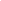 Луняшина, И. А. Влияние сорта и субстрата на изменение морфобиологических характеристик и урожайности микрозелени редьки (Raphanus) при выгонке на гидропонике в защищенном грунте / И. А. Луняшина, А. В. Юрина. – Текст (визуальный) : электронный // Молодёжь и наука. – 2019. – № 7-8. – С. 12. – URL: https://www.elibrary.ru/item.asp?id=42447432 (дата обращения 16.03.2020)Меньших, А. М. Продуктивность и лежкость свеклы столовой / А. М. Меньших, В. А. Борисов. – Текст (визуальный) : электронный // Орошаемое земледелие. – 2019. – № 3. – С. 42–45. – URL: https://www.elibrary.ru/item.asp?id=42335449 (дата обращения 24.03.2020)Листовые овощные. Зеленые культурыЛистовой салат сорта Афицион в защищенном грунте / Т. В. Олива, Л. А. Манохина, Е. А. Кузьмина, Е. Н. Проскурина. – Текст (визуальный) : электронный // Инновации в АПК: проблемы и перспективы. – 2019. – № 4. – С. 235–244. – URL:  https://www.elibrary.ru/item.asp?id=42387302 (дата обращения 26.03.2020)Лаврищева, Т. А. Влияние площади питания на биохимический состав цикорного салата Эндивия при разных сроках посадки / Т. А. Лаврищева. – Текст (визуальный) : электронный // Известия Санкт-Петербургского государственного аграрного университета. – 2019. – № 4. – С. 22–27. – URL: https://elibrary.ru/item.asp?id=42463195 (дата обращения 12.03.2020)Мишанов, А. П. Выращивание зеленных культур в светокультуре с применением метода электрохимической активации питательных растворов и интеллектуальной системы управления / А. П. Мишанов, С. А. Ракутько, А. Е. Маркова. – Текст (визуальный) : электронный // Известия Санкт-Петербургского государственного аграрного университета. – 2019. – № 4. – С. 256–261. – URL: https://elibrary.ru/item.asp?id=42463233 (дата обращения 12.03.2020)Совершенствование технологии возделывания салата / Ш. Б. Байрамбеков, Г. В. Гуляева, Е. В. Полякова, Л. Г. Перова. – Текст (визуальный) : электронный // Орошаемое земледелие. – 2019. – № 3. – С. 54–57. – URL: https://www.elibrary.ru/item.asp?id=42335452 (дата обращения 24.03.2020)Луковые овощныеСмирнова, В. В. Режим хранения чеснока продовольственного в Белгородской области / В. В. Смирнова, Н. А. Сидельникова. – Текст (визуальный) : электронный // Инновации в АПК: проблемы и перспективы. – 2019. – № 4. – С. 262–266. – URL: https://www.elibrary.ru/item.asp?id=42387305 (дата обращения 26.03.2020)Тухватуллина, Л. А. Интродукционное изучение трёх образцов лука Скороды в Южно-Уральском ботаническом саду-институте / Л. А. Тухватуллина. – Текст (визуальный) : электронный // Известия Оренбургского государственного аграрного университета. – 2020. – № 1. – С. 62–66. – URL: https://elibrary.ru/item.asp?id=42459667 (дата обращения 23.03.2020)Пасленовые овощныеГаджиева, Р. Т. Влияние удобрений на баланс питательных веществ томата / Р. Т. Гаджиева. – Текст (визуальный) : электронный // Бюллетень науки и практики. – 2019. – Т. 5, № 9. – С. 217–226. – URL: https://www.elibrary.ru/item.asp?id=41034090 (дата обращения 24.03.2020)Зерова, В. М. Технология возделывания томата на малообъёмной гидропонике / В. М. Зерова, М. Ю. Карпухин. – Текст (визуальный) : электронный // Молодёжь и наука. – 2019. – № 7-8. – С. 51. – URL: https://www.elibrary.ru/item.asp?id=24123580 (дата обращения 16.03.2020)Сагдиев, М. Т. Влияние регулятора роста на урожайность перца сладкого. shape \\* mergeformat / М. Т. Сагдиев, М. Аманова, А. У. Омонликов. – Текст (визуальный) : электронный // Евразийский союз учёных. – 2019. – № 1-1. – С. 50–52. – URL: https://www.elibrary.ru/item.asp?id=41351414 (дата обращения 19.03.2020)Сулиман, А. А. Влияние гуминовой кислоты (Hemo bles) на рост растений и плодов томата (Lycopersicon esculentum) / А. А. Сулиман, А. Г. Абрамов, А. А. Шаламова. – Текст (визуальный) : электронный // Вестник Казанского государственного аграрного университета. – 2019. – Т. 14, № S4-1(55). – С. 117–120. – URL: https://www.elibrary.ru/item.asp?id=42315250 (дата обращения 16.03.2020)Тыквенные (бахчевые) культурыБардина, Н. В. Испытание селекционной популяции тыквы крупноплодной столового назначения / Н. В. Бардина. – Текст (визуальный) : электронный // Аграрный вестник Приморья. – 2019. – № 3. – С. 21–24. – URL: https://www.elibrary.ru/item.asp?id=41652016 (дата обращения 26.03.2020)Влияние биостимулятора Учкун на урожайность тыквы столовой сорта Испанская-73 в условиях Андижанской области / М. Р. Баратова, Ш. Қосимова, Г. В. Зухурова, Н. К. Хидирова. – Текст (визуальный) : электронный // Евразийский союз учёных. – 2019. – № 1-1 (58). – С. 22–24. – URL: https://www.elibrary.ru/item.asp?id=37604317 (дата обращения 19.03.2020)Масленникова, Е. С. Оценка исходного материала для создания гибридов F1 арбуза с устойчивостью к болезням / Е. С. Масленникова, О. П. Варивода, Е. А. Варивода. – Текст (визуальный) : электронный // Орошаемое земледелие. – 2019. – № 3. – С. 38–41. – URL: https://www.elibrary.ru/item.asp?id=42335448 (дата обращения 24.03.2020)Составитель: Л. М. Бабанина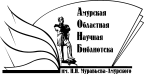 «Амурская областная научная библиотека имени Н.Н. Муравьева-АмурскогоОтдел формирования и обработки фондов